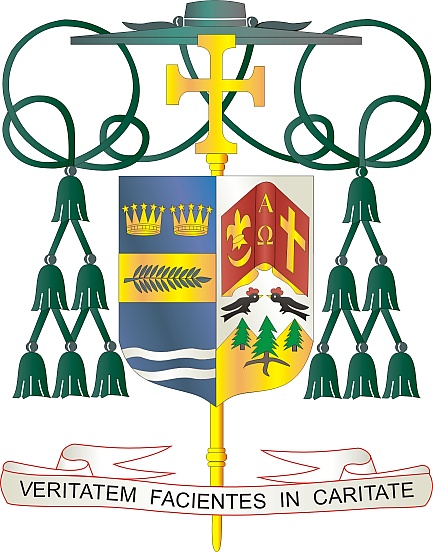 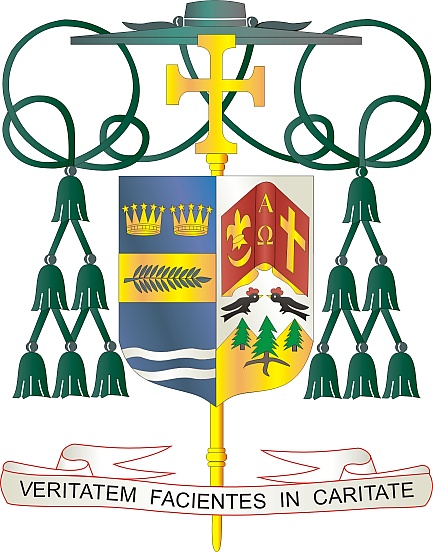 9995 North Military Trail • (561) 775-9595    Fax (561) 775-7035	3 de Julio de 2021Queridas hermanos y hermanas en Cristo:	El próximo fin de semana, del 10 y 11 de julio de 2021, nuestra Diócesis tendrá una colecta para Catholic Relief Services (Servicios de Ayuda Católica).  Esta colecta apoya a organizaciones que brindan vivienda a víctimas de desastres naturales, oportunidades educativas para refugiados desplazados por la guerra, servicios legales para inmigrantes y solicitantes de asilo, y ministerios para trabajadores marítimos que tienen necesidades pastorales únicas.	Catholic Relief Services, la agencia internacional de ayuda humanitaria de la Conferencia de Obispos Católicos de los Estados Unidos (USCCB), ayuda a las necesidades de los pobres y vulnerables en nombre de la Iglesia Católica en los Estados Unidos.  Como parte de la misión universal de la Iglesia Católica, CRS trabaja con instituciones y estructuras católicas locales, nacionales e internacionales, así como con otras organizaciones, para ayudar a las personas según sus necesidades, y no por su religión, raza o nacionalidad.	A través de su generosidad financiera, y por sus oraciones, nos unimos como una familia de fe para dar a conocer el Evangelio de Jesucristo en todo el mundo y, al mismo tiempo, apoyar la dignidad de los demás.  Creada a imagen de Dios, toda la vida humana es sagrada y posee una dignidad que proviene directamente de nuestra creación y no de ninguna acción propia.	Gracias nuevamente por todas sus oraciones y donaciones financieras para ayudar a sus hermanas y hermanos más necesitados en todo el mundo.  Que Dios los bendiga con toda su gracia y fuerza y que nuestra Santísima Madre siempre interceda por ustedes.Con gratitud por su continua generosidad y cada deseo de oración, yo soySinceramente suyo en Cristo,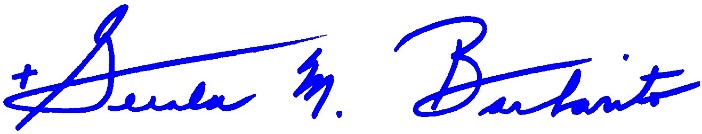 																	Reverendísimo Gerald M. Barbarito					Obispo de Palm BeachNOTA PARA LOS PARROCOS: SE REQUIERE PUBLICAR ESTA CARTA EN EL BOLETÍN DE LA PARROQUIA EN MEDIA PÁGINA O PAGINA COMPLETA EL FIN DE SEMANA DEL 3o Y 4 DE JULIO DE 2021.  LA COLECTA TENDRÁ LUGAR EL 10 Y 11 DE JULIO DE 2021.  PUEDEN LEER LA CARTA EN TODAS LAS MISAS, PUBLICARLA EN LAS REDES SOCIALES Y EN SU PAGINA WEB, ADEMÁS DE TENERLA IMPRESA EN EL BOLETÍN.